ĐỀ CƯƠNG ÔN TẬP GIỮA HỌC KÌ IIMÔN:  CÔNG NGHỆLỚP 7A, TRẮC NGHIỆM Câu 1: Một trong những biện pháp chính để bảo vệ môi trường chăn nuôi làA. quy hoạch, đưa trại chăn nuôi ra xa khu dân cư.B. vệ sinh chuồng nuôi, đưa chất thải chăn nuôi xuống ao hoặc sông, hồ.C. vứt xác vật nuôi bị chết ra bãi rác.D. cho chó, mèo đi vệ sinh ở các bãi cỏ hoặc ven đường.Câu 2: Phát biểu nào dưới đây là không đúng về vai trò của chăn nuôi?A. Sản phẩm chăn nuôi có giá trị dinh dưỡng cao, là nguồn cung cấp dinh dưỡng quan trọng cho con người.B. Phát triển chăn nuôi góp phần tạo việc làm và tăng thu nhập cho người lao động.C. Chất thải vật nuôi là nguồn phân hữu cơ quan trọng, góp phần nâng cao năng suất và chất lượng sản phẩm trồng trọt.D. Sản phẩm chăn nuôi là nguồn cung cấp lương thực chính cho con người.Câu 3: Có mấy phương thức chăn nuôi phổ biến? A. 1		B. 2			C. 3				D. 4Câu 4: Đặc điểm nào sau đây không phải là của vật nuôi đặc trưng vùng miền ở nước ta?A. Được nuôi ở hầu hết các địa phương.B. Được nuôi tại một số địa phương nhất định.C. Sản phẩm thơm ngon, được nhiều người yêu thích.D. Sản phẩm dễ bán, giá cao, góp phần đem lại thu nhập cao cho người lao động.Câu 5: Từ chất thải vật nuôi, người ta thường có thể sản xuất ra sản phẩm nào sau đây?A. Khí sinh học (biogas).			C. Nguyên liệu cho ngành dệt may.B. Vật liệu xây dựng.				D. Thức ăn chăn nuôi.Câu 6: Phát biểu nào sau đây là không đúng?A. Sản phẩm chăn nuôi rất phong phú và có giá trị dinh dưỡng cao, vì vậy phát triển chăn nuôi sẽ đáp ứng được nhu cầu dinh dưỡng của con người.B. Sản phẩm chăn nuôi có giá trị kinh tế cao, vì vậy phát triển chăn nuôi sẽ góp phần cải thiện đời sống người lao động.C. Chăn nuôi làm giảm ô nhiễm môi trường và chống biến đổi khí hậu.D. Chăn nuôi cung cấp nguồn phân hữu cơ cho trồng trọt, góp phần nâng cao năng suất cây trồng.Câu 7: Hoạt động nào trong chăn nuôi dưới đây có thể gây ô nhiễm môi trường?A. Xây hầm biogas để xử lí chất thải cho các trang trại chăn nuôi.B. Thường xuyên vệ sinh chuồng nuôi sạch sẽ.C. Thu chất thải để ủ làm phân hữu cơ.D. Thả rông vật nuôi, nuôi vật nuôi dưới gầm nhà sàn.Câu 8: Nuôi vịt không thể cung cấp những sản phẩm nào sau đây?A. Cung cấp thịt					B. Cung cấp trứng.C. Cung cấp phân bón cho trồng trọt.		D. Cung cấp sữa.Câu 9: Gà Đông Tảo có xuất xứ ở địa phương nào sau đây?A. Văn Lâm - Hưng Yên.			B. Khoái Châu - Hưng Yên.C. Tiên Lữ - Hưng Yên.			D. Văn Giang - Hưng Yên.Câu 10: Chăn nuôi là một phần thuộc lĩnh vực nào dưới đây?A. Công nghiệp.	B. Nông nghiệp.		C. Thương mại.		D. Dịch vụ.Câu 11: Vai trò chăn nuôi nào sau đây là sai?A. Cung cấp sức kéo cho sản xuất.B. Cung cấp nguyên liệu cho các nhà máy chế biến thịt hộp.C. Cung cấp nguyên liệu cho nhà máy đường.D. Cung cấp phân bón cho trồng trọt.Câu 12: Đâu là đặc điểm của chăn nuôi nông hộ?A. Chăn nuôi tại hộ gia đình với số lượng vật nuôi lớn.B. Chăn nuôi tại hộ gia đình với số lượng vật nuôi ít.C. Chăn nuôi tại khu vực riêng biệt, xa nhà ở, số lượng vật nuôi nhiều.D. Chăn nuôi tại khu vực riêng biệt, xa nhà ở, số lượng vật nuôi tuỳ theotừng trang trại.Câu 13: Ý nào dưới đây là phù hợp nhất để mô tả chăn nuôi công nghệ cao?A. Ứng dụng một cách thích hợp các công nghệ hiện đại, tiên tiến nhằm giảm công lao động qua đó nâng cao năng suất và chất lượng sản phẩm chăn nuôi đồng thời bảo vệ môi trường; là xu thế chăn nuôi đang phát triển mạnh mẽ trên thế giới hiện nay.B. Ứng dụng một cách thích hợp các công nghệ hiện đại, tiên tiến nhằm kiểm soát tốt dịch bệnh; là xu thế chăn nuôi đang phát triển mạnh mẽ trên thế giới hiện nay.C. Ứng dụng một cách thích hợp các công nghệ hiện đại, tiên tiến nhằm nâng cao hiệu quả sử dụng thức ăn; là xu thế chăn nuôi đang phát triển mạnh mẽ trên thế giới hiện nay.D. Ứng dụng một cách thích hợp các công nghệ hiện đại, tiên tiến nhằm giảm chi phí nhân công; là xu thế chăn nuôi đang phát triển mạnh mẽ trên thế giới hiện nay.Câu 14: Quá trình chăm sóc gia súc cái sinh sản trải qua mấy giai đoạn?A. 2 giai đoạn.		B. 3 giai đoạn.		C. 4 giai đoạn.	D. 5 giai đoạn.Câu 15: Vật nuôi non có những đặc điểm nào sau đây?(1) Khả năng điều tiết thân nhiệt chưa tốt. (2) Ít bị tác động bởi sự thay đổi của nhiệt độ môi trường.(3) Chức năng hệ tiêu hoá chưa hoàn thiện.(4) Chống chịu tốt trước các điều kiện bất lợi của môi trường.(5) Chức năng hệ hô hấp chưa hoàn thiện.(6) Chức năng hệ miễn dịch chưa hoàn thiện.A. 1, 2, 4, 6		B. 1, 3, 5, 6			C. 2, 3, 5, 6			D. 3, 4, 5, 6Câu 16: Đâu là định nghĩa đúng về “sữa đầu”?A. Sữa đầu là sữa được con mẹ tiết ra ngay sau khi sinh và kéo dài trong khoảng 1 tuần.B. Sữa đầu là sữa chỉ được tiết ra khi con mẹ đã sinh con được 1 tuần và kéo dài trong khoảng 1 tuần tiếp theo.C. Sữa đầu là sữa được con mẹ tiết ra ngay sau khi sinh và kéo dài khoảng 2 tuần.D. Sữa đầu là sữa do con mẹ tiết ra ngay sau khi sinh và kéo dài khoảng 3 tuần.Câu 17: Em hiểu thế nào là một giống vật nuôi? A. Giống vật nuôi là nhóm vật nuôi gồm nhiều cá thể vật nuôi có chung nguồn gốc, ổn định về tính di truyền do con người tạo ra. Các cá thể trong cùng một giống thì giống nhau về ngoại hình và sức sản xuất.B. Giống vật nuôi là nhóm vật nuôi gồm nhiều cá thể vật nuôi không chung nguồn gốc, ổn định về tính di truyền do con người tạo ra. Các cá thể trong cùng một giống thì giống nhau về ngoại hình và sức sản xuất.C. Giống vật nuôi là nhóm vật nuôi gồm nhiều cá thể vật nuôi có chung nguồn gốc, ổn định về tính di truyền do con người tạo ra. Các cá thể trong cùng một giống thì khác nhau về ngoại hình và sức sản xuất.D. Giống vật nuôi là nhóm vật nuôi gồm nhiều cá thể vật nuôi có chung nguồn gốc, ổn định về tính di truyền do tự nhiên vốn có. Các cá thể trong cùng một giống thì giống nhau về ngoại hình và sức sản xuất.Câu 18: Đâu là phát biểu không đúng về biện pháp nuôi dưỡng và chăm sóc vật nuôi non.A. Cho con non bú sữa đầu của mẹ càng sớm càng tốt.B. Giữ ấm cho vật nuôi, chăm sóc chu đáo.C. Tắm chải thường xuyên.D. Cho vật nuôi non vận động và tiếp xúc với ánh nắng vào buổi sáng sớm.Câu 19: Yêu cầu nào dưới đây là không chính xác khi chăn nuôi đực giống?A. Cân nặng vừa đủ.B. Sức khoẻ tốt nhất.C. Cho tinh dịch tốt về số lượng và chất lượng.D. Càng to béo càng tốt.Câu 20: Khi được nuôi dưỡng và chăm sóc tốt thì vật nuôi sẽ như thế nào?(1) Khoẻ mạnh, lớn nhanh.(2) Ít bệnh tật.(3) Cho nhiều sản phẩm (thịt, trứng, sữa,...) với chất lượng cao.(4) Giảm sức đề kháng.(5) Được đảm bảo phúc lợi động vật.A. 1, 2, 3, 4		B. 1, 2, 4, 5			C. 1, 2, 3, 5		D. 1, 2, 3, 4, 5Câu 21: Chất lượng vật nuôi đực giống sẽ tác động trực tiếp đến khía cạnh nào?A. Số lượng và chất lượng đàn con sinh ra.		B. Chất lượng thịt.C. Chất lượng sữa.						D. Chất lượng trứng.Câu 22: Biện pháp kĩ thuật nào dưới đây không phù hợp với việc nuôi dưỡng, chăm sóc vật nuôi non?A. Chăm sóc và nuôi dưỡng con mẹ tốt.B. Kiểm tra năng suất thường xuyên.C. Giữ ấm cơ thể.D. Giữ vệ sinh, phòng bệnh cho vật nuôi non.Câu 23: Việc nuôi dưỡng và chăm sóc vật nuôi non có ý nghĩa quan trọng bởi vì:A. Con vật còn nhỏ nên ăn ít.B. Con vật còn nhỏ nên đáng yêu hơn.C. Giai đoạn này là nền tảng cho sự sinh trưởng và phát triển các giai đoạn sau của vật nuôi.D. Con vật còn nhỏ nên dễ chăm sóc.Câu 24: Ba giai đoạn của lợn cái sinh sản lần lượt là:A. Giai đoạn hậu bị → Giai đoạn mang thai → Giai đoạn đẻ và nuôi con.B. Giai đoạn hậu bị → Giai đoạn đẻ và nuôi con → Giai đoạn mang thai.C. Giai đoạn mang thai → Giai đoạn hậu bị → Giai đoạn đẻ và nuôi con.D. Giai đoạn mang thai → Giai đoạn đẻ và nuôi con → Giai đoạn hậu bị.Câu 25: Mục tiêu của chăn nuôi đực giống làA. cho ra nhiều con giống tốt nhất.B. nhanh lớn, nhiều nạc.C. càng béo càng tốt.D. nhanh lớn, khoẻ mạnh.Câu 26: Ý nào dưới đây là một trong những yêu câu cân đạt khi nuôi dưỡng và chăm sóc gia cầm giai đoạn đẻ trứng?A. Con vật lớn nhanh và cho nhiều thịt.B. Gia cầm có năng suất và sức bền đẻ trứng cao.C. Cho chất lượng thịt tốt.D. Có khả năng thụ thai cao. Câu 27: Gia cầm mái sinh sản cần phải trải qua giai đoạn nào?A. Giai đoạn hậu bị → Giai đoạn mang thai → Giai đoạn đẻ trứng.B. Giai đoạn hậu bị → Giai đoạn đẻ trứng.C. Giai đoạn mang thai → Giai đoạn đẻ trứng.D. Giai đoạn mang thai → Giai đoạn hậu bị.Câu 28: Có mấy nguyên nhân chính gây bệnh cho vật nuôi?A. 3 nguyên nhân chính.					B. 4 nguyên nhân chính.C. 5 nguyên nhân chính.					D. 6 nguyên nhân chính.Câu 29: Nguyên nhân nào đưới đây có thể gây dịch, bệnh cho vật nuôi?A. Chuồng trại không hợp vệ sinh.B. Không cho vật nuôi tiếp xúc với nguồn bệnh.C. Tiêm phòng vaccine đầy đủ cho vật nuôi.D. Cho vật nuôi ăn đầy đủ dinh dưỡng.Câu 30: Bệnh tụ huyết trùng ở lợn thuộc loại bệnh gì?  A. Bệnh truyền nhiễm				B. Bệnh không truyền nhiễmC. Bệnh kí sinh trùng				D. Bệnh di truyềnCâu 31: Các bệnh có thể lây lan nhanh thành dịch, làm chết nhiều vật nuôi thường có nguyên nhân chính làA. do thời tiết không phù hợp.B. do vi khuẩn và virus.C. do thức ăn không đảm bảo vệ sinh.D. do chuồng trại không phù hợp.Câu 32: Biết được nguyên nhân gây bệnh cho vật nuôi sẽ giúp ích gì?A. Xác định được phương pháp phòng và trị bệnh phù hợp.B. Xác định được phương pháp nuôi dưỡng phù hợp.C. Xác định được phương pháp chăm sóc phù hợp.D. Xác định được phương pháp nâng cao năng suất chăn nuôi.Câu 33: Ý nào dưới đây là phù hợp nhất để định nghĩa về bệnh?A. Bệnh là sự rối loạn hoạt động chức năng bình thường của cơ thể vật nuôi do tác động của các yếu tố gây bệnh khác nhau.B. Bệnh là hiện tượng xảy ra ở cơ thể vật nuôi khi có tồn tại các yếu tố gây bệnh khác nhau.C. Bệnh là hiện tượng con vật có biểu hiện ho, sốt, còi cọc, chậm lớn.D. Bệnh là hiện tượng con vật có biểu hiện kém ăn, bỏ ăn.Câu 34: Khi vật nuôi bị bệnh, chúng không có biểu hiện nào dưới đây? A. Rối loạn chức năng sinh lí trong cơ thể.B. Giảm vận động và ăn ít.C. Giảm năng suất.D. Tăng giá trị kinh tế.Câu 35: Nếu thấy vật nuôi có hiện tượng bị dị ứng (phản ứng thuốc) khi tiêm vắc xin thì phải?  A. Tiếp tục theo dõiB. Dùng thuốc chống dị ứng hoặc báo cho cán bộ thú y đến giải quyết kịp thờiC. Cho vật nuôi vận động để tạo ra khả năng miễn dịchD. Tiêm vắc xin trị bệnh cho vật nuôiCâu 36: Khi phát hiện vật nuôi bị ốm, hành động nào sau đây của người chăn nuôi là đúng?A. Tiếp tục theo dõi thêm một vài hôm.B. Bán ngay khi có thể.C. Báo ngay cho cán bộ thú y đến khám để điều trị kịp thời.D. Tự mua thuốc về điều trị.Câu 37: Bệnh nào dưới đây do các vi sinh vật gây ra?A. Bệnh giun, sán.B. Bệnh cảm lạnh.C. Bệnh gà rù.D. Bệnh ve, rận.Câu 38: Biện pháp phòng bệnh chủ động hiệu quả nhất cho vật nuôi là:A. Sử dụng vaccine.B. Cho con vật ăn càng nhiều càng tốt.C. Cho con vật vận động càng nhiều càng tốt.D. Cho con vật sử dụng thuốc kháng sinh thường xuyên.Câu 39: Bệnh nào dưới đây có thể phát triển thành dịch?A. Bệnh viêm dạ dày.B. Bệnh giun đũa ở gà.C. Bệnh ghẻ.D. Bệnh dịch tả lợn châu Phi.Câu 40: Đâu là nguyên nhân gây bệnh cho vật nuôi?  A. Tiêm vaccineB. Vệ sinh chuồng trạiC. Môi trường chuồng trại quá nóngD. Cả 3 đáp án trênCâu 41: Bệnh nào dưới đây có thể lây lan nhanh thành dịch?A. Bệnh giun đũaB. Bệnh cúm gia cầm.C. Bệnh ghẻ.D. Bệnh viêm khớp.Câu 42: Ý nào dưới đây không phải là vai trò chính của vệ sinh trong chăn nuôi?A. Phòng ngừa dịch bệnh và bảo vệ sức khoẻ vật nuôi.B. Nâng cao năng suất chăn nuôi.C. Bảo vệ môi trường.D. Tiết kiệm thức ăn chăn nuôi.B, TỰ LUẬN Câu 1: Việc nào sau đây là nên và không nên làm khi vật nuôi có dấu hiệu bị bệnh?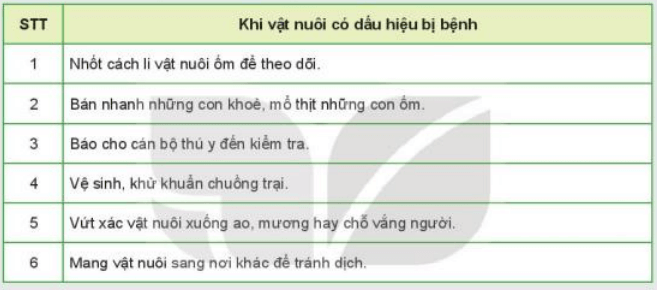 Trả lời:* Việc nên làm khi vật nuôi bị bệnh:- Nhốt cách li vật nuôi ốm để theo dõi- Báo cho cán bộ thú y đến kiểm tra.- Vệ sinh, khử khuẩn chuồng trại.* Việc không nên làm khi vật nuôi bị bệnh:- Bán nhanh những con khỏe, mổ thịt những con ốm- Vứt xác vật nuôi xuống ao, mương hay chỗ vắng người.- Mang vật nuôi sang nơi khác để tránh dịch.Câu 2: Khi quan sát một đàn vật nuôi, em có thể nhận biết được vật nuôi bị bệnh không? Vật nuôi bị bệnh thường có biểu hiện như thế nào?Trả lời:- Khi quan sát một đàn vật nuôi, em có thể nhận biết được vật nuôi bị bệnh.- Vật nuôi bị bệnh thường có biểu hiện như: buồn bã, chậm chạp, giảm ăn, sốt, tiêu chảy, …Câu 3: Muốn vật nuôi khỏe mạnh, lớn nhanh, ít bệnh thì cần nuôi dưỡng, chăm sóc vật nuôi như thế nào? Biện pháp nuôi dưỡng, chăm sóc vật nuôi non, vật nuôi đực giống và vật nuôi cái sinh sản được thực hiện như thế nào?Trả lời:- Muốn vật nuôi khỏe mạnh, lớn nhanh, ít bị bệnh thì cần nuôi dưỡng, chăm sóc vật nuôi như sau:   + Nuôi dưỡng: cung cấp cho vật nuôi đủ chất dinh dưỡng (chất đạm, tinh bột, chất béo, vitamin và khoáng chất), đủ lượng, phù hợp với từng giai đoạn và từng đối tượng vật nuôi.   + Chăm sóc: thường xuyên quan tâm tới vật nuôi như tạo ra môi trường (nhiệt độ, độ ẩm, ánh sáng,…) trong chuồng nuôi phù hợp, vệ sinh chuồng nuôi sạch sẽ,…  - Biện pháp nuôi dưỡng, chăm sóc vật nuôi non, vật nuôi đực giống và vật nuôi cái sinh sản có điểm khác nhau là: 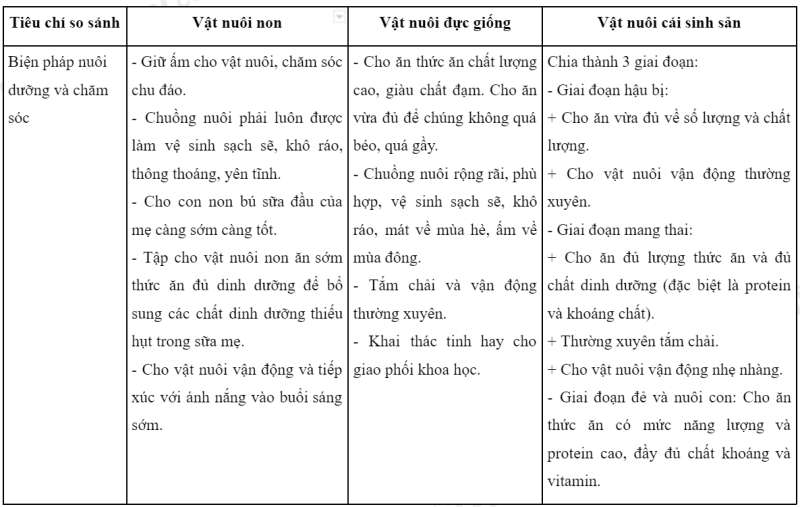 Câu 4: Vật nuôi non và vật nuôi trưởng thành có đặc điểm gì khác nhau? Thức ăn và cách chăm sóc vật nuôi non khác với vật nuôi trưởng thành như thế nào?Trả lời:* Vật nuôi non và vật nuôi trưởng thành có đặc điểm khác nhau:- Sự điều tiết thân nhiệt ở vật nuôi non chưa hoàn chỉnh.- Chức năng của hệ tiêu hóa chưa hoàn chỉnh.- Chức năng miễn dịch chưa tốt.* Thức ăn và cách chăm sóc vật nuôi non khác với vật nuôi trưởng thành:- Lượng thức ăn ít hơn.- Thức ăn chế biến ngon hơn- Thức ăn có độ mềm, kích thước phù hợp để dễ ăn, dễ tiêu hóa.TRƯỜNG THCS VĨNH QUỲNHNĂM HỌC 2023 – 2024